Образовательная область                                   «ХУДОЖЕСТВЕННО-ЭСТЕТИЧЕСКОЕ РАЗВИТИЕ»в средней группе с   использованием игрового набора«Дары Фрёбеля» Тема «Ее величество точка»Цель: развитие игровой деятельности, восприятия, мышления, внимания, речи, памяти; развитие сенсорных навыков и познавательно-исследовательской деятельности, элементарных математических представлений; расширение кругозора.Ход занятия:Пусть сегодня дворик наш,За окошком хмуро.Я взял фломастер, карандаш,Решил чертить фигуры.Передо мной бумаги лист.Фломастером ткнешь посередине листочкаА на листе получается точка.Ребята, к нам в гости пришла необычная гостья. Давайте с ней поздороваемся. Ее зовут Точка, она принесла с собой сундучок. Давайте посмотрим, что там внутри. Посмотрите, какой красивый шар. Какой он? Ответы детей. (Воспитатель отходит дальше) А теперь какой он? Правильно, наш шар превращается в точку. Ребята, давайте посмотрим, что еще есть в сундучке, все ли предметы уменьшаются и превращаются в точку. Отлично, молодцы. Давайте немного отдохнем и поиграем.
Физминутка:На лужайке поутру
мы затеяли игру.
Ты – ромашка, я – вьюнок, Становитесь в наш венок.
Раз, два, три, четыре, Раздвигайте круг пошире.
А теперь мы – ручейки, Побежим вперегонки.
Прямо к озеру спешим, Станет озеро большим
Наша гостья Точка принесла с собой картинки. Посмотрите внимательно и скажите, каким способом нарисованы все эти предметы? (точками).- Правильно, все предметы нарисованы точками.- А как вы думаете, чем можно нарисовать точки, чтобы они были ровные и красивые? А можно точки выкладывать?- Правильно, и мы сегодня с вами будем учиться выкладывать картинку с помощью набора «Дары Фрёбеля»- А сейчас я вам покажу, как можно с помощью набора нарисовать любые предметы.Воспитатель показывает образец облачка, солнышка.Ребята, вы были в картинные галереи? Как вы думаете, что находится в ней? Правильно, находятся картины. Точка предлагает создать свои картины и организовать картинную галерею. Для каждой картины необходимо придумать название.Ребята, как вы думаете, кого можно пригласит в нашу галерею? Конечно нашу гостью Точку.Модификации игры: Дети выкладывают для своих картин рамки, используя детали из различных наборов.Ребята, отлично потрудились нам пора прощаться с нашей гостьей.Рефлексия.Ребята, о чем мы сегодня говорили?Какие картины у вас получились?- А теперь, ребята, давайте устроим выставку ваших работ.- Вам нравятся работы? И мне они нравятся.- Вам понравилось рисовать необычным способом - точками?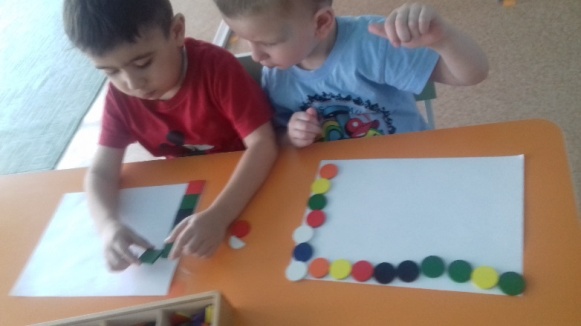 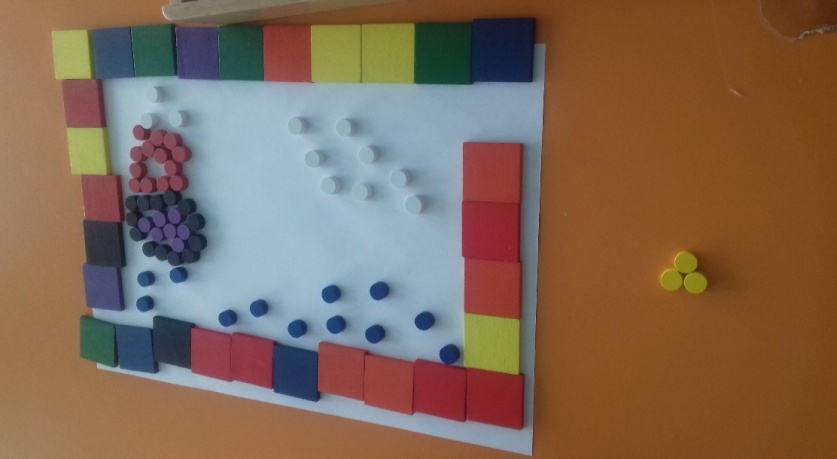 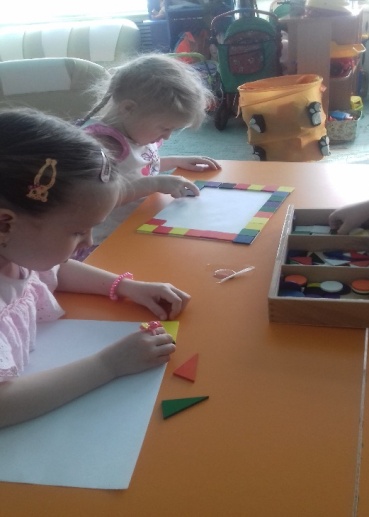 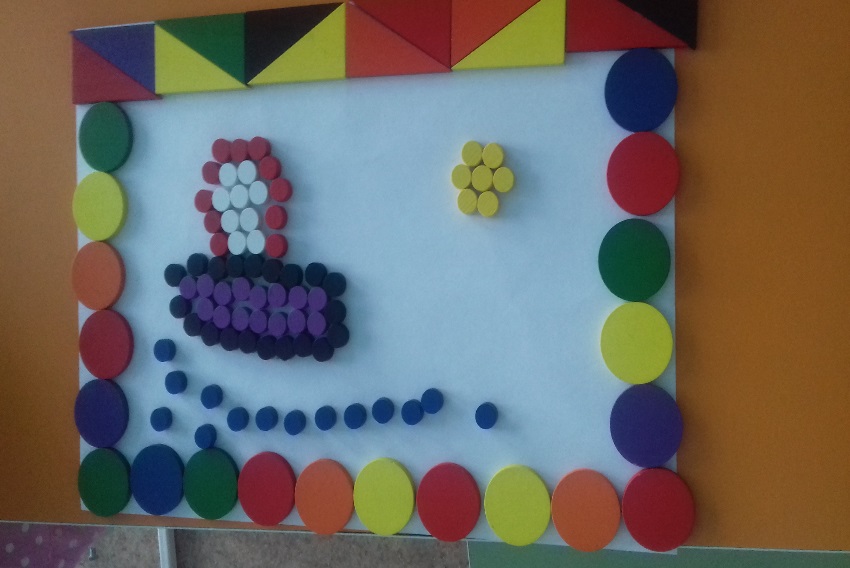 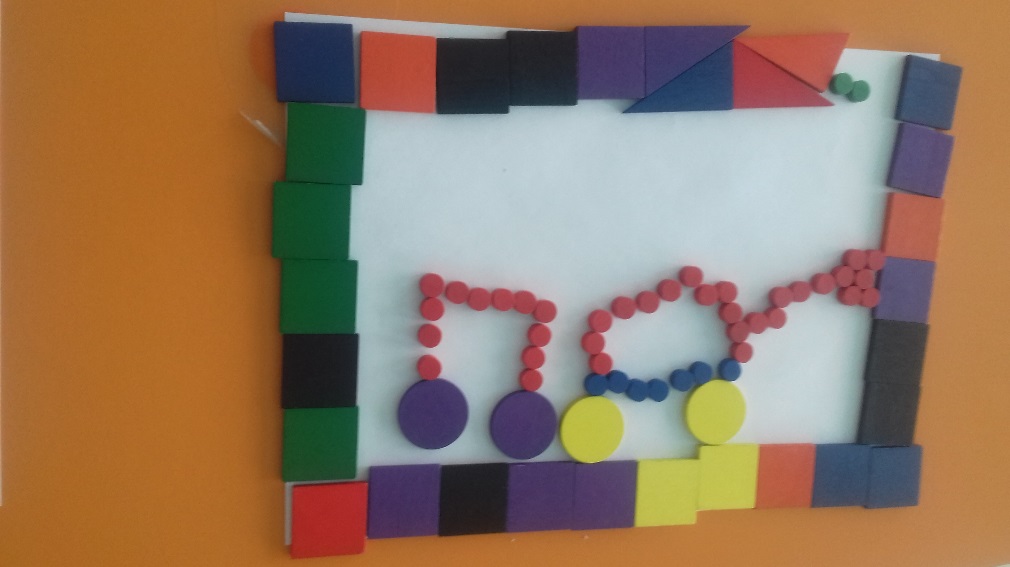 